Student’s Full Name: __________________________________________________________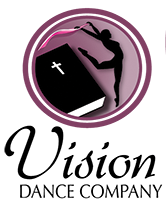 Date of Birth: ________________________ Age: ___________ School Grade: ___________Address: ___________________________ City: ____________________ Zip: ____________Guardian Name: ____________________________________ Ph. #_____________________Guardian Email address (Required): _____________________________________________Emergency Contact: _________________________________ Ph. #: _________-__________Credit Card#: _______________________________________Expiration date: _____/_____                                      2019/2020School: _______________________________________________         Pick-up: Yes | No   How did you hear about us? ____________________________________________________   Returning Student? ____________________I hereby register my child in the 2019-20 Vision Dance Company. ________I agree to pay the annual registration fee of $35.00 per year. Registration will be renewed in August of each year. ________I agree that Vision Dance Company will charge my card weekly, biweekly, or monthly for my child’s dance tuition/ after-school. ________I agree that there will be no credits or refunds given for any missed classes. ________In the event of a regular scheduled class being cancelled by Vision Dance Company for a reason other than scheduled holiday, a make-up class will be scheduled in the following 30 calendar days. If a student does not attend the make-up class, no additional make-up classes will be scheduled or due. ____Monthly tuition will not be prorated for holiday closures.  The studio will be closed on the following events: _________Independence DayLabor DayThanksgiving BreakChristmas BreakMartin Luther King DayAfter-school Program/Dance CompanyI understand that monthly payment is due on the 1st to the 10th of each month.  If paid after the 10th, there will be a $25 late fee added. _______I understand May/June payment MUST be paid with the May monthly payment as June is prorated. Should payment not be made, my child will not be picked up for after-care. _________I understand if my check or automatic payment is returned unpaid by the bank, I agree to pay a $35 fee in addition to the amount of the draft or check.  I agree that this fee is paid in cash to the front office. _________I understand that Vision Dance Company closes at varying hours, so it is my responsibility to note my child’s class schedule and pick up my child accordingly. _________There will be a charge of $1.00 per minute, after the 10minute grace period, if I am late to pick up my child.  This charge will be paid in cash on the day and at the time of pick up. ____Dance CompanyIf I withdraw my child from classes for non-medical reason, I must re-register my child if I wish my child to continue with the company ______I understand that costume and activity fees are non-refundable under any circumstance. _______I understand that the activity fee is due with registration. _____I understand that the costume fee will be divided into 2 installments (Oct. & Dec.) and is per dance/activity performed at annual spring show. _____I understand that for my child to participate in the company’s activities, I (parent/guardian) must sell 10 or more tickets for each performance. _____I understand that if I withdraw prior to costume delivery, I will not receive costume or be refunded the money paid _______I hereby release vision Dance Company and all staff officials from all claims of damages or injury suffered by the registered student in connection with their association with Vision Dance Company. ______I grant vision Dance Company the right to take photographs of listed student and use them for such purposes as publicity and advertisement. ______CompetitionI agree that I am responsible for all competition fees, costumes, transportation, food, and accommodation at regional and national level. ________I agree to purchase company jacket and other company uniform for competition. ____________I agree that my child can perform in the regional competition and not in the national competition due to lack of performance standard. __________________________________________________________________________                 __________________________________________                                             Parent/Guardian Signature                                                                                         DateT-shirt Size: XS SML MED LRG XL |   Registration Fee: $35 _____|   Monthly Payment: $________ Parents Signature: _____________________________     Date: _____________________ClassesTumbling, CheerleadingBallet, Hip-Hop, Jazz, Tap, and AfricanWeeklyAutopay onlyBi-Weekly Autopay onlyMonthly RateDiscounted costcash or credit card onlyPick-upAdditional ClassCompetition Fee1Class Rate$20/class$80$25/monthly2After-Care/Homework Assistance1 Class-Cheerleading/Tumbling$60$120$2203Pickup From SchoolAfter-Care/Homework Assistance1 Class-Cheerleading or Tumbling$65$130$240$5/weekly4After-Care/Homework Assistance2 Classes-Cheerleading or Tumbling-1 class choice$70$140$260$10/week5Pickup From SchoolAfter-Care/Homework Assistance2 Classes-Cheerleading or Tumbling-1 class choice$75$150$280$5/weekly6After-Care/Homework Assistance3 Classes-Cheerleading or Tumbling-2 class choices$80$160$300$20/week7Pickup From SchoolAfter-Care/Homework Assistance3 Classes-Cheerleading or Tumbling-2 class choice$85$170$320$5/weekly$10/month8Studio Space Rental$40 per hour/per studio space$40 per hour/per studio space$40 per hour/per studio space$40 per hour/per studio space9Saturday Dance Classes Only1 class (1hr)2 classes (2hrs)3 classes (3hrs)9Saturday Dance Classes Only$80 mthly$160 mthly$220 mthly$25/monthlyParents are responsible for ALL fees– costume fees, competition fees, performance ticket sales, dancer transportation, fundraisers, etc.All classes are available in Beginners, Intermediate, and Advanced levelsAFTERCARE STUDENTS: Payments must be made BEFORE the scheduled pick-up dateParents are responsible for ALL fees– costume fees, competition fees, performance ticket sales, dancer transportation, fundraisers, etc.All classes are available in Beginners, Intermediate, and Advanced levelsAFTERCARE STUDENTS: Payments must be made BEFORE the scheduled pick-up dateParents are responsible for ALL fees– costume fees, competition fees, performance ticket sales, dancer transportation, fundraisers, etc.All classes are available in Beginners, Intermediate, and Advanced levelsAFTERCARE STUDENTS: Payments must be made BEFORE the scheduled pick-up dateParents are responsible for ALL fees– costume fees, competition fees, performance ticket sales, dancer transportation, fundraisers, etc.All classes are available in Beginners, Intermediate, and Advanced levelsAFTERCARE STUDENTS: Payments must be made BEFORE the scheduled pick-up dateParents are responsible for ALL fees– costume fees, competition fees, performance ticket sales, dancer transportation, fundraisers, etc.All classes are available in Beginners, Intermediate, and Advanced levelsAFTERCARE STUDENTS: Payments must be made BEFORE the scheduled pick-up dateParents are responsible for ALL fees– costume fees, competition fees, performance ticket sales, dancer transportation, fundraisers, etc.All classes are available in Beginners, Intermediate, and Advanced levelsAFTERCARE STUDENTS: Payments must be made BEFORE the scheduled pick-up dateParents are responsible for ALL fees– costume fees, competition fees, performance ticket sales, dancer transportation, fundraisers, etc.All classes are available in Beginners, Intermediate, and Advanced levelsAFTERCARE STUDENTS: Payments must be made BEFORE the scheduled pick-up dateParents are responsible for ALL fees– costume fees, competition fees, performance ticket sales, dancer transportation, fundraisers, etc.All classes are available in Beginners, Intermediate, and Advanced levelsAFTERCARE STUDENTS: Payments must be made BEFORE the scheduled pick-up date